Муниципальное бюджетное образовательное учреждение дополнительного образования Стародубский центр детского творчестваПлан-конспект занятия «Итоговая композиция. Выполнение эскиза»(Станковая композиция, 4 год обучения)педагога дополнительного образования МБОУДО СЦДТПоклонской Светланы Александровныг. Стародуб2022Тема: Итоговая композиция на тему «Народные праздники в Стародубе». Выполнение эскиза.Цель: выполнить эскиз композиции на формате А3.Задачи на данный период: Выполнить эскиз композиции «Народные праздники в Стародубе» с соблюдением пропорций и линейной перспективы;Формировать навыки работы в разных художественных материалах.Воспитывать любовь и интерес к культурному наследию своего народа;Развивать ассоциативно-образное мышление, творческую и познавательную активность.Материалы:  акварель/гуашь,  кисти, палитра, простые карандаши, лист бумаги А3,     банка с водой.Методы обучения: словесный, наглядный, практический.Размер:  А3 (30×40см).Данная тема рассчитана на два занятия по два часа.1 занятие – компоновка предметов в листе, прорисовка всех участников композиции, используя законы линейной перспективы. При этом уточняем форму каждого элемента, для этого можно использовать дополнительные источники (иллюстрации, репродукции картин, интернет-ресурсы), следим за пропорциональным соотношением фигур людей и окружающих их предметов.2 занятие – передача объема предметов через светотеневую моделировку, показ взаимосвязи предметов и фона через применение наглядной (линейной перспективы). Прорисовка деталей. Уточнение всех деталей, подчеркивающих выбранную эпоху.Материал для композиции по выбору учащихся (карандаш, акварель, гуашь и др.)Для композиции нужно использовать сюжеты из проведения народных праздников и обрядов в нашей местности. Например, колядки, Иван-купала, Масленичные гуляния и т.д. Композиция иллюстрации должна быть сюжетной, детально разработанной, включать не менее 2 фигур человека. Примеры композиций ниже.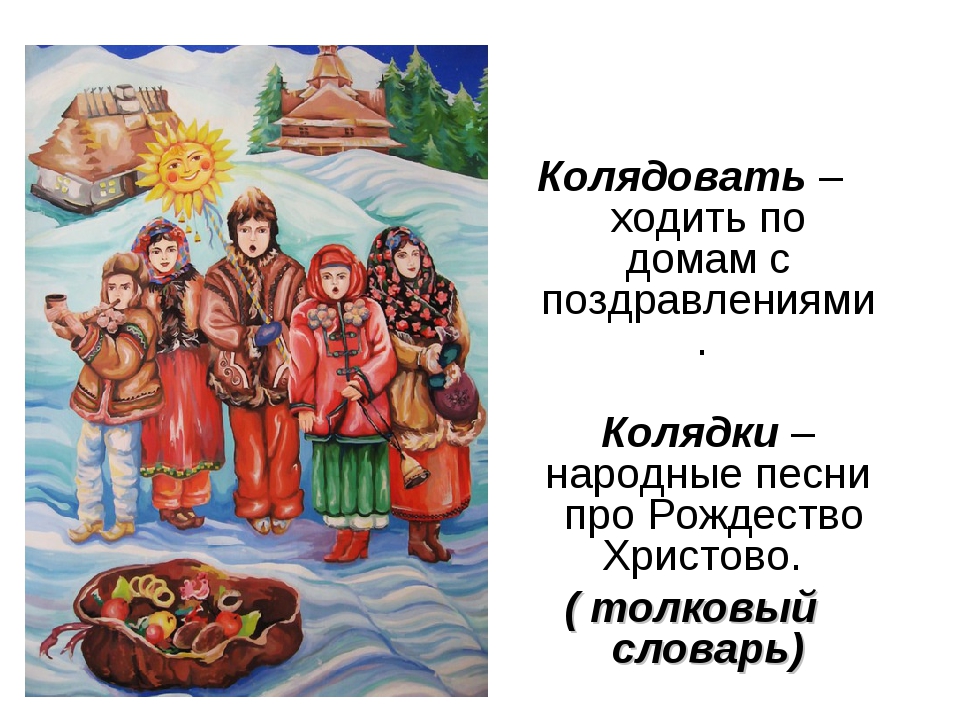 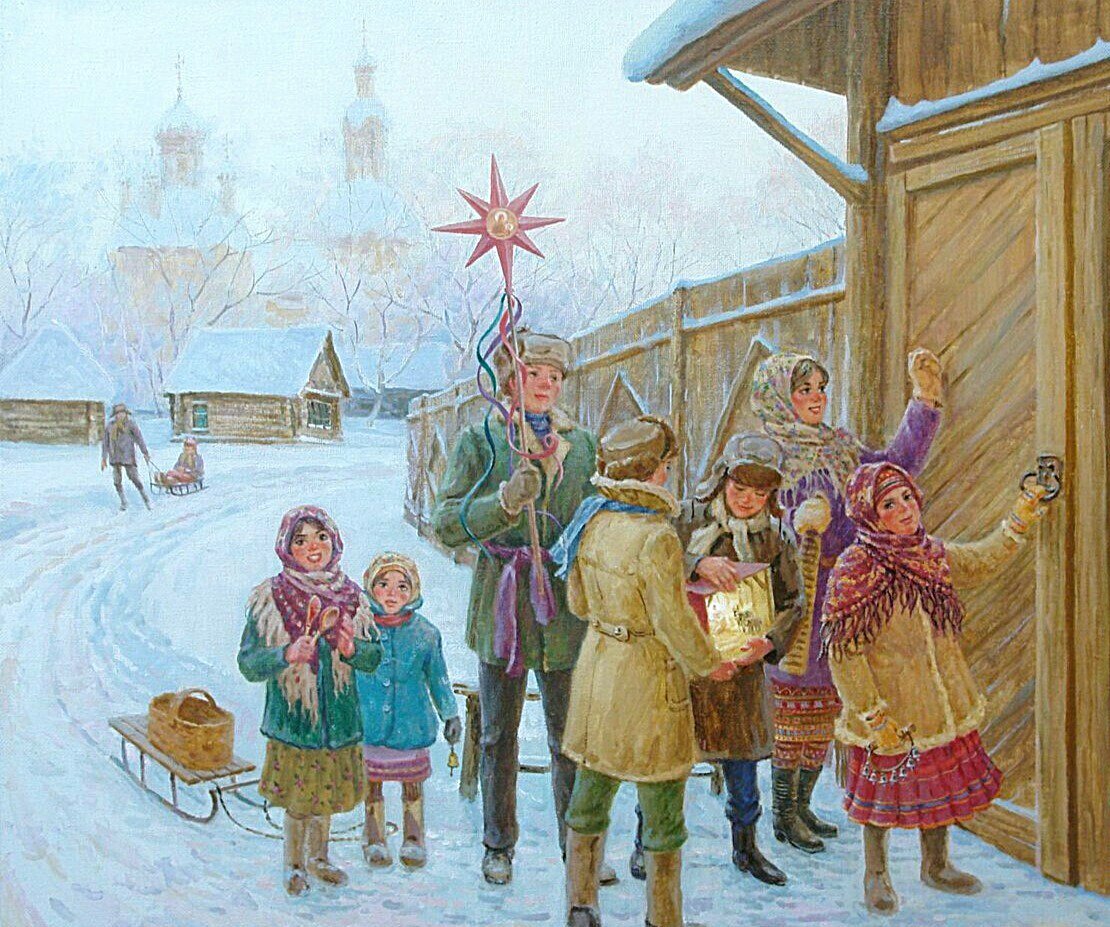 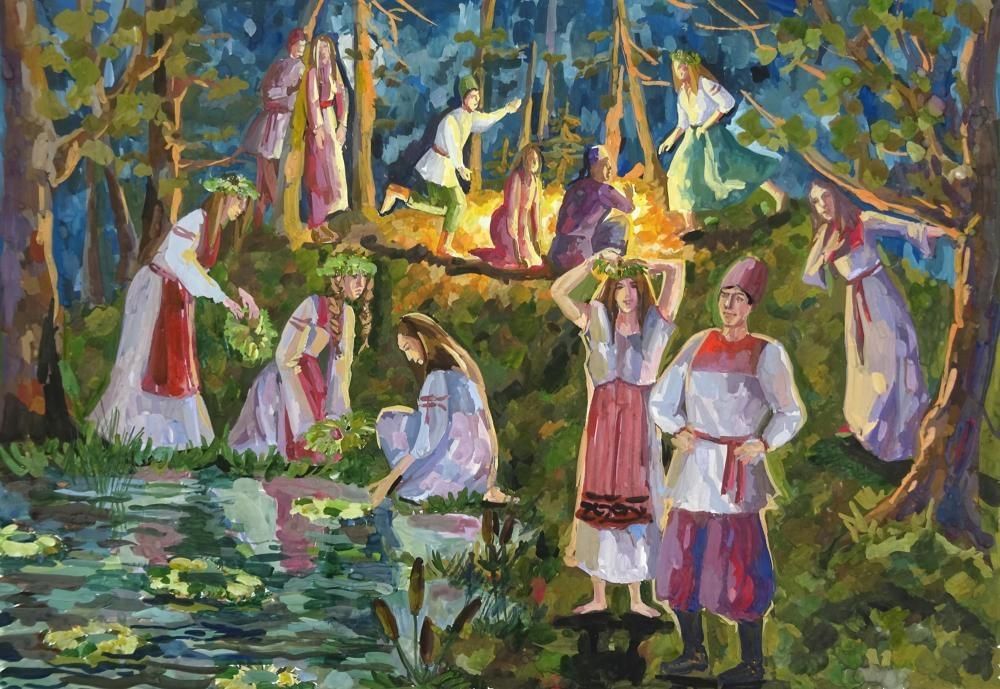 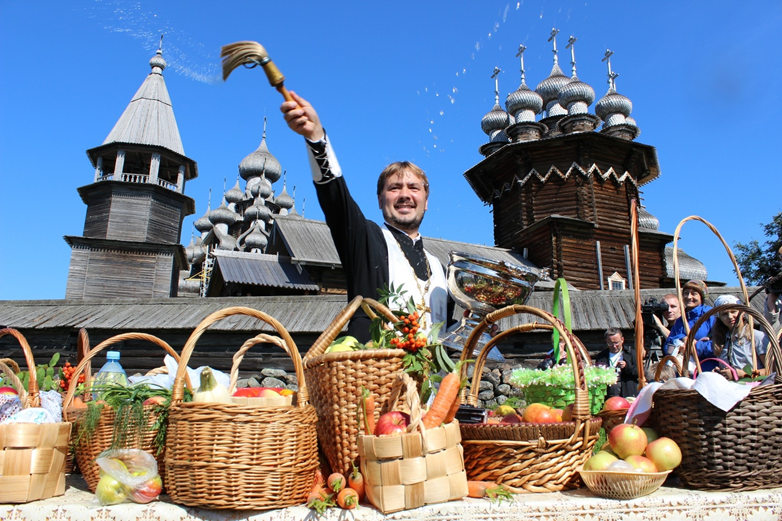 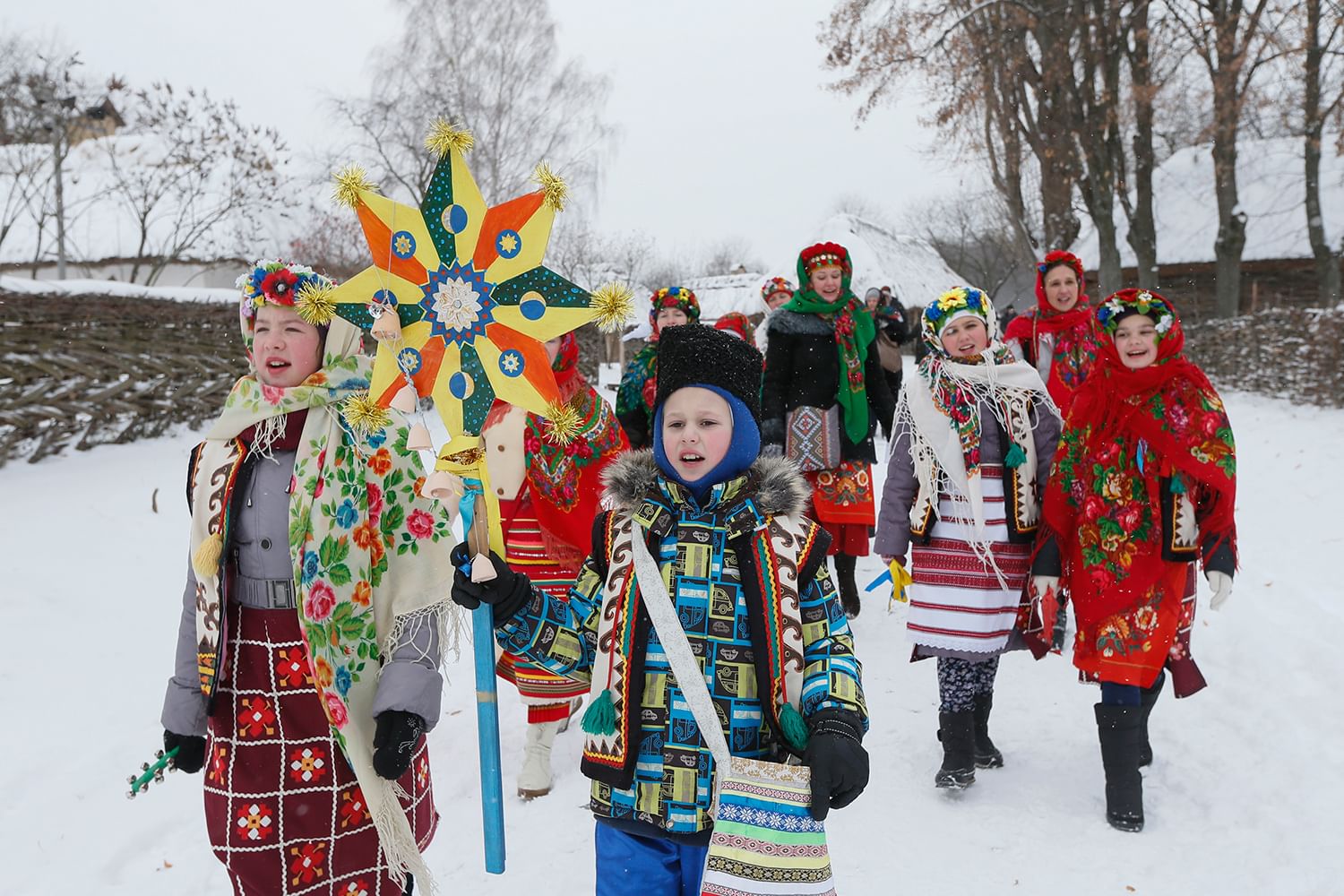 